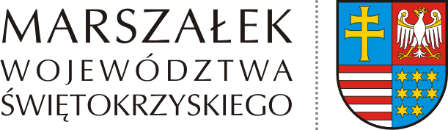 ŚO-II.7244.74.2020	   Kielce, 11 stycznia 2022DECYZJANa podstawie art. 163 ustawy z dnia 14 czerwca 1960 r. Kodeks postępowania administracyjnego (t.j. Dz. U. z 2021 r. poz. 735 ze zm.) w związku z art. 14 ust. 7 ustawy 
z dnia 20 lipca 2018 r. o zmianie ustawy o odpadach oraz niektórych innych ustaw (Dz. U. 
z 2018 r. poz. 1592 ze zm.) i art. 41 ust. 2, ust. 3 pkt 1 lit. a ustawy z dnia 14 grudnia 2012 r. 
o odpadach (Dz. U. z 2021 r. poz. 779 ze zm.)po rozpatrzeniuwniosku QUICKPACK POLSKA sp. z o.o., ul. Przemysłowa 47, 28-300 Jędrzejów, w sprawie zmiany decyzji Starosty Jędrzejowskiego znak: OŚR.6233.15.2017 z dnia 3 stycznia 2018 r., udzielającej QUICKPACK POLSKA sp. z o.o. z siedzibą w Jędrzejowie zezwolenia na przetwarzanie odpadów przy ul. Przemysłowej 47 w Jędrzejowie,orzekam:zmieniam decyzję Starosty Jędrzejowskiego znak: OŚR.6233.15.2017 z dnia 3 stycznia 
2018 r., udzielającą QUICKPACK POLSKA sp. z o.o. z siedzibą w Jędrzejowie zezwolenia na przetwarzanie odpadów przy ul. Przemysłowej 47 w Jędrzejowie, w następujący sposób:Punkt II.5 o treści „Miejsce i sposób magazynowania odpadów oraz rodzaj magazynowanych odpadów” otrzymuje brzmienie:„5. Miejsce i sposób magazynowania odpadów oraz rodzaj magazynowanych odpadówWyszczególnione w pkt. 2 odpady przewidywane do przetworzenia, jak również odpady powstające w wyniku przetwarzania będą magazynowane w wydzielonych miejscach na terenie Spółki QUICKPACK POLSKA, zlokalizowanej na działkach o nr ewid. 55/4, 88, 89, 91/1, 92/2, 114, 72 obręb 09 Jędrzejów oraz na działce o nr ewid. 168 obręb 10 Jędrzejów. Jest to obszar zabudowy przemysłowej. Łączna powierzchnia działek wynosi ok. 8,2 ha. Teren prowadzenia działalności w zakresie przetwarzania odpadów winien być ogrodzony, a miejsca magazynowania odpadów zabezpieczone przed dostępem osób trzecich. Czas magazynowania odpadów nie będzie przekraczał terminów określonych w przepisach prawa.Odpady będą magazynowane w sposób uniemożliwiający ich negatywne oddziaływanie na zdrowie ludzi i środowisko, w wyznaczonych strefach magazynowania tj. północnej granicy zakładu (w sąsiedztwie hali młynów i oczyszczalni zakładowej) oraz w rejonie hali linii myjących, hali recyklingu i po wschodniej stronie hal produkcyjnych).Odpady powstające w wyniku przetwarzania winny być przekazywane do dalszego zagospodarowania podmiotom posiadającym uregulowany stan formalno-prawny w zakresie gospodarki odpadami.Sposób magazynowania odpadów poddawanych przetworzeniu Sposób magazynowania odpadów powstających w wyniku przetwarzaniaˮII. Po punkcie II.5 dodaje punkty II.5a, II.5b, II.5c i II.5d w brzmieniu:„5a. Maksymalna masa poszczególnych rodzajów odpadów i maksymalna łączna masa wszystkich rodzajów odpadów, które mogą być magazynowane w tym samym czasie oraz które mogą być magazynowane w okresie rokuMaksymalna masa poszczególnych rodzajów odpadów przewidywanych do przetwarzania, które mogą być magazynowane w tym samym czasie oraz które mogą być magazynowane w okresie roku5b. Największa masa odpadów, które mogłyby być magazynowane w tym samym czasie 
w miejscu magazynowania odpadów, wynikająca z wymiarów miejsca magazynowania odpadówNajwiększa masa odpadów, które mogłyby być magazynowane w tym samym czasie w miejscu magazynowania odpadów, wynikająca z wymiarów miejsca magazynowania odpadów  5c. Całkowita pojemność (wyrażona w Mg) miejsca magazynowania odpadów Całkowita pojemność (wyrażona w Mg) miejsca magazynowania odpadów5d. Wymagania wynikające z warunków ochrony przeciwpożarowej instalacji, obiektu budowlanego lub jego części lub innego miejsca magazynowania odpadówWyposażenie każdego miejsca magazynowania odpadów w co najmniej dwie gaśnice przewoźne o poj. 25 kg środka gaśniczego ABC – każda w pobliżu miejsc magazynowania odpadów.Rozmieszczenie, ilość i rodzaj gaśnic winno być zgodne z przepisami prawa obowiązującymi w tym zakresie.Możliwe jest magazynowanie odpadów pod ścianami budynków z uwagi na powiązanie miejsc magazynowania z funkcją budynków. Miejsca magazynowania przy obiektach należy sytuować z zachowaniem 5 m odległości od tych obiektów oraz co najmniej 4 m od granicy z działką sąsiednią i 8 metrów od budynków sąsiednich.Usytuowanie miejsc magazynowania odpadów w sposób nieutrudniający dostępu do obiektów budowlanych na wypadek pożaru wraz z zapewnieniem utwardzonego dojazdu wewnętrznego, umożliwiającego dotarcie jednostek ochrony przeciwpożarowej prowadzenie akcji gaśniczej.Przestrzeganie maksymalnych ilości magazynowanych materiałów palnych 
w poszczególnych strefach pożarowych. Magazynowanie odpadów palnych powinno odbywać się wyłącznie we wskazanych w operacie strefach składowania z zachowaniem wyznaczonych sektorów.Zapewnienie zewnętrznego zaopatrzenia w wodę poprzez co najmniej 1 hydrant DN 80 
o wydajności wypływu wody 10 dm3/s przy ciśnieniu wymaganym 0,2 MPa, usytuowanym w odległości do 150 m od miejsc magazynowania odpadów poza budynkami.Magazynowanie odpadów oraz innych materiałów palnych wyłącznie na powierzchniach wyznaczonych zgodnie z operatem ppoż. poza drogami pożarowymi oraz dojazdowymi do miejsc magazynowania.Przestrzeganie zakazu palenia wyrobów tytoniowych lub innych podobnych na terenie Zakładu poza miejscem do tego wskazanym.”III. Pozostałe warunki określone w decyzji Starosty Jędrzejowskiego znak:     OŚR.6233.15.2017 z dnia 3 stycznia 2018 r., pozostawiam bez zmian.UzasadnienieQUICKPACK POLSKA sp. z o.o., ul. Przemysłowa 47, 28-300 Jędrzejów pismem z dnia 
2 marca 2020 r. wystąpiła do Starosty Jędrzejowskiego z wnioskiem o zmianę decyzji Starosty Jędrzejowskiego znak: OŚR.6233.15.2017 z dnia 3 stycznia 2018 r., udzielającej zezwolenia na przetwarzanie odpadów przy ul. Przemysłowej 47 w Jędrzejowie. Zawiadomieniem znak: OŚRL.1511.5.2020  z dnia 22 kwietnia 2020 r. Starosta Jędrzejowski przekazał tut. Organowi ww. wniosek, jako organowi właściwemu do jego rozpoznania. Przedmiotowy wniosek został złożony zgodnie z art. 14 ust. 1 ustawy z dnia 20 lipca 
2018 r. o zmianie ustawy o odpadach oraz niektórych innych ustaw (Dz. U. z 2018 r. poz. 1592 ze zm.) w terminie do dnia 5 marca 2020 r. Na podstawie § 2 ust. 1 pkt 47 rozporządzenia Rady Ministrów z dnia 10 września 
2019 r. w sprawie przedsięwzięć mogących znacząco oddziaływać na środowisko (Dz. U. 
z 2019 r. poz. 1839), przedmiotowa instalacja do przetwarzania odpadów jest kwalifikowana jako przedsięwzięcie mogące zawsze znacząco oddziaływać na środowisko - w rozumieniu ustawy z dnia 3 października 2008 r. o udostępnianiu informacji o środowisku i jego ochronie, udziale społeczeństwa w ochronie środowiska oraz o ocenach oddziaływania na środowisko (t.j. Dz. U. z 2021 r. poz. 247 ze zm.). Zgodnie z art. 41 ust. 3 pkt 1 lit. a ustawy 
z dnia 14 grudnia 2012 r. o odpadach (t.j. Dz. U. z 2021 r. poz. 779 ze zm.) organem właściwym do zmiany zezwolenia na przetwarzanie odpadów dla przedsięwzięć mogących zawsze znacząco oddziaływać na środowisko jest marszałek województwa. W związku z powyższym w myśl art. 41 ust. 2 ustawy o odpadach, ze względu na miejsce przetwarzania odpadów, właściwym do zmiany niniejszej decyzji jest Marszałek Województwa Świętokrzyskiego.W wyniku analizy przedłożonej dokumentacji tut. Organ stwierdził, że wniosek zawiera braki formalne oraz wymaga złożenia dodatkowych wyjaśnień. W związku z powyższym Marszałek Województwa Świętokrzyskiego pismami znak: ŚO-II.7244.74.2020 z dnia 
1 czerwca 2020 r. oraz 8 września 2020 r. zwrócił się do Wnioskodawcy o przedłożenie stosownych dokumentów i informacji. W odpowiedzi Strona pismami z dnia 17 czerwca 
2020 r. i 6 października 2020 r. złożyła wymagane dokumenty i wyjaśnienia. Dodatkowo pismem z dnia 11 października 2021 r. Spółka wniosła o zmianę formy zabezpieczenia roszczeń na gwarancję bankową. Ponadto Spółka pismem z dnia 29 grudnia 2021 r. wniosła o zmianę rocznych ilości mas odpadów powstających po przetworzeniu.Zgodnie z art. 41a ust. 2 i 6 ustawy o odpadach Marszałek Województwa Świętokrzyskiego pismem znak: ŚO-II.7244.74.2020 z dnia 14 października 2020 r. zwrócił się do Komendanta Powiatowego Państwowej Straży Pożarnej w Jędrzejowie z wnioskiem o przeprowadzenie kontroli miejsc magazynowania odpadów zlokalizowanych przy ul. Przemysłowej 47 
w Jędrzejowie, w zakresie spełnienia wymagań określonych w przepisach dotyczących ochrony przeciwpożarowej, o których mowa w operacie przeciwpożarowym oraz w postanowieniu stanowiącym jego uzgodnienie. Komendant Powiatowy Państwowej Straży Pożarnej 
w Jędrzejowie postanowieniem znak: PZ.5560.8.2020 z dnia 9 listopada 2020 r. potwierdził spełnienie ww. wymagań.Stosownie do zapisów art. 41a ust. 2 i 6 ustawy o odpadach tut. Organ pismem znak: 
ŚO-II.7244.74.2020 z dnia 14 października 2020 r. zwrócił się z wnioskiem do Świętokrzyskiego Wojewódzkiego Inspektora Ochrony Środowiska (ŚWIOŚ) z prośbą 
o przeprowadzenie kontroli miejsc magazynowania odpadów, w zakresie spełniania wymagań określonych w przepisach ochrony środowiska. Kontrola została przeprowadzona z udziałem przedstawiciela tut. Organu w dniach 09.06 – 01.07.2021 r., a jej ustalenia ŚWIOŚ zawarł 
w protokole kontroli nr WIOS-KIELCE 260/2021 (sygnatura IK.I.7023.260.2021). Postanowieniem znak: IK.II.7040.15.2021.ekł z dnia 12 lipca 2021 r. ŚWIOŚ wydał pozytywną opinię w przedmiotowej sprawie. Marszałek Województwa Świętokrzyskiego zgodnie z art. 48a ust. 7 ustawy 
o odpadach wydał postanowienie znak: ŚO-II.7244.74.2020 z dnia 22 października 2021 r., określające formę i wysokość zabezpieczenia roszczeń, o którym mowa w art. 48a ust.1 ustawy o odpadach. W dniu 16 listopada 2021 r. Wnioskodawca przedłożył oryginał gwarancji bankowej na wymaganą kwotę stosownie do art. 48a ust. 10 ustawy o odpadach. Pismem znak: ŚO-II.7244.74.2020 z dnia 24 listopada 2021 r. Organ zawiadomił Wnioskodawcę o zakończeniu postępowania dowodowego w przedmiotowej sprawie, jednocześnie informując o możliwości zapoznania się z aktami sprawy, złożenia wyjaśnień lub ustosunkowania się do zgromadzonych w sprawie dowodów w terminie 7 dni od daty otrzymania zawiadomienia. Wnioskodawca nie skorzystał z przysługującego mu prawa
w powyższym zakresie. Biorąc pod uwagę powyższe okoliczności tut. Organ zważył co następuje.Zgodnie z art. 163 ustawy z dnia 14 czerwca 1960 r. Kodeks postępowania administracyjnego (t.j. Dz. U. z 2021 r. poz. 735 ze zm.), organ administracji publicznej może uchylić lub zmienić decyzję na mocy której strona nabyła prawo, także w innych przypadkach oraz na innych zasadach niż określone w ww. ustawie, o ile przewidują to przepisy szczególne. Tego rodzaju przepisem szczególnym jest art. 14 ust. 7 ww. ustawy o zmianie ustawy o odpadach oraz niektórych innych ustaw, z którego należy wywodzić obowiązek zmiany uzyskanego przed dniem wejścia w życie niniejszej ustawy zezwolenia na przetwarzanie odpadów, w zakresie wskazania: maksymalnej masy poszczególnych rodzajów odpadów i maksymalnej łącznej masy wszystkich rodzajów odpadów, które mogą być magazynowane w tym samym czasie oraz które mogą być magazynowane w okresie roku,największej masy odpadów, które mogłyby być magazynowane w tym samym czasie 
w instalacji, obiekcie budowlanym lub jego części lub innym miejscu magazynowania  odpadów, wynikającą z wymiarów instalacji, obiektu budowlanego lub jego części lub innego miejsca magazynowania odpadów,całkowitej pojemności (wyrażonej w Mg) instalacji, obiektu budowlanego lub jego części lub innego miejsca magazynowania odpadów,wymagań wynikających z warunków ochrony przeciwpożarowej instalacji, obiektu budowlanego lub jego części lub innego miejsca magazynowania odpadów.Z uwagi na fakt, że przedmiotowa decyzja dotyczy przetwarzania odpadów palnych, 
w decyzji określono wymagania wynikające z warunków ochrony przeciwpożarowej dla miejsc magazynowania odpadów określonych w operacie przeciwpożarowym opracowanym przez rzeczoznawcę do spraw zabezpieczeń przeciwpożarowych i uzgodnionym pozytywnie przez Komendanta Powiatowego Państwowej Straży Pożarnej w Jędrzejowie postanowieniem znak: PZ.5595.9.2019 z dnia 17 lipca 2019 r.Wnioskodawca zobowiązany był do ustanowienia zabezpieczenia roszczeń zgodnie 
z art. 48a ust. 1 ustawy o odpadach, bowiem nie zachodzą przesłanki określone w art. 48a 
ust. 2 tejże ustawy. Zgodnie z art. 10 § 1 kpa, tut. Organ zapewnił stronie czynny udział w każdym stadium postępowania, a przed wydaniem decyzji umożliwił wypowiedzenie się co do zebranych dowodów i materiałów.Biorąc powyższe pod uwagę orzeczono jak w sentencji.Zgodnie z ustawą z dnia 16 listopada 2006 r. o opłacie skarbowej (t.j. Dz. U. z 2021 r. poz. 1923 ze zm.) wnioskodawca wniósł opłatę skarbową w wysokości 10 zł (słownie: dziesięć złotych) na rachunek Urzędu Miasta Kielce.PouczenieOd decyzji przysługuje stronie prawo wniesienia odwołania do Ministra Klimatu 
i Środowiska za pośrednictwem Marszałka Województwa Świętokrzyskiego w terminie 14 dni od daty jej otrzymania. W trakcie biegu terminu do wniesienia odwołania strona może zrzec się prawa 
do wniesienia odwołania wobec organu administracji publicznej, który wydał decyzję. Z dniem doręczenia organowi administracji publicznej oświadczenia o zrzeczeniu się prawa do wniesienia odwołania przez stronę postępowania, decyzja staje się ostateczna 
i prawomocna. Otrzymują:Pan xxxxxx xxxxxxxxxxxPełnomocnik Quickpack Polska sp. z o.o.ul. Przemysłowa 47, 28-300 Jędrzejów2.  a/aDo wiadomości:1.  Świętokrzyski Wojewódzki Inspektor Ochrony Środowiska al. IX Wieków Kielc 3, 25-516 Kielce /epuap/2.  Burmistrz Miasta Jędrzejowa     ul. 11 Listopada 33a, 28-300 Jędrzejów /epuap/Lp.Kod odpaduRodzaj odpaduMiejsce i sposóbmagazynowania odpadów12341.02 01 04Odpady z tworzyw sztucznych (z wyłączeniem opakowań)Odpady magazynowane selektywnie w wyznaczonym miejscu w postaci sprasowanych balotów o wymiarach 1x1x1 m i wadze 400 kg, piętrowane do wysokości 
3 m, ustawione w wydzielonym miejscu na szczelnym betonowym placu w Strefie magazynowania nr 22.15 01 02Opakowania z tworzyw sztucznychOdpady magazynowane selektywnie w wyznaczonym miejscu w postaci sprasowanych balotów o wymiarach 1x1x1 m i wadze 400 kg, piętrowane do wysokości 
3 m, ustawione w wydzielonym miejscu na szczelnym betonowym placu w Strefie magazynowania nr 33.19 12 04Tworzywa sztuczne i gumaOdpady magazynowane selektywnie w wyznaczonym miejscu w postaci sprasowanych balotów o wymiarach 1x1x1 m i wadze 400 kg, piętrowane do wysokości 
3 m, ustawione w wydzielonym miejscu na szczelnym betonowym placu w Strefie magazynowania nr 1, 2, 3 
i 4Lp.Kod odpaduRodzaj odpaduMiejsce i sposóbmagazynowania odpadów12341.19 08 14Szlamy z innego niż biologiczne oczyszczania ścieków przemysłowych inne niż wymienione w 19 08 13Odpady magazynowane selektywnie w wyznaczonym miejscu w 2 kontenerach typ KP-36 o wymiarach 6,5x2,3x2,4 m i ładowności 16 Mg każdy, ustawione 
w wydzielonym miejscu na szczelnym betonowym placu w Strefie magazynowania nr 22.19 12 12Inne odpady (w tym zmieszane substancje i przedmioty) 
z mechanicznej obróbki odpadów inne niż wymienione w 19 12 11Odpady magazynowane selektywnie w wyznaczonym miejscu w 4 kontenerach typ KP-36 o wymiarach 6,5x2,3x2,4 m i ładowności 16 Mg każdy, ustawione 
w wydzielonym miejscu na szczelnym betonowym placu w Strefie magazynowania nr  2 i 3Lp.Kod odpaduRodzaj odpaduMiejsce magazynowaniaMaksymalna masa poszczególnych rodzajów odpadów, które mogą być magazynowane Maksymalna masa poszczególnych rodzajów odpadów, które mogą być magazynowane Maksymalna łączna masa wszystkich rodzajów odpadów, które mogą być magazynowane Maksymalna łączna masa wszystkich rodzajów odpadów, które mogą być magazynowane Lp.Kod odpaduRodzaj odpaduMiejsce magazynowaniaw tym samym czasie [Mg]w roku [Mg]w tym samym czasie [Mg]w roku [Mg]1.02 01 04Odpady z tworzyw sztucznych 
(z wyłączeniem opakowań)Strefa magazynowania nr 2 o powierzchni 390 m²19,202 04019,202 0402.15 01 02Opakowania z tworzyw sztucznychStrefa magazynowania nr 3 o powierzchni 869 m²20016 50020016 5003.19 08 14Szlamy z innego niż biologiczne oczyszczania ścieków przemysłowych inne niż wymienione w 19 08 13Strefa magazynowania nr 2 o powierzchni 390 m²322 000322 0004.19 12 04Tworzywa sztuczne 
i gumaStrefa magazynowania nr 1 o powierzchni 180 m²2516 500450,5416 5004.19 12 04Tworzywa sztuczne 
i gumaStrefa magazynowania nr 2 o powierzchni 390 m²166,8016 500450,5416 5004.19 12 04Tworzywa sztuczne 
i gumaStrefa magazynowania nr 3 o powierzchni 869 m²19816 500450,5416 5004.19 12 04Tworzywa sztuczne 
i gumaStrefa magazynowania nr 4 o powierzchni 1 121 m²60,7416 500450,5416 5005.19 12 12Inne odpady (w tym zmieszane substancje i przedmioty) 
z mechanicznej obróbki odpadów inne niż wymienione w 19 12 11Strefa magazynowania nr 2 o powierzchni 390 m²322 500642 5005.19 12 12Inne odpady (w tym zmieszane substancje i przedmioty) 
z mechanicznej obróbki odpadów inne niż wymienione w 19 12 11Strefa magazynowania nr 3 o powierzchni 869 m²322 500642 500Lp.Miejsce magazynowania Największa masa odpadów, które mogłyby być magazynowane w tym samym czasie w miejscu magazynowania odpadów, wynikająca z wymiarów miejsca magazynowania odpadów [Mg]1.Strefa magazynowania nr 1 o powierzchni 180 m²252. Strefa magazynowania nr 2 o powierzchni 390 m²2503.Strefa magazynowania nr 3 o powierzchni 869 m²4304.Strefa magazynowania nr 4 o powierzchni 
1 121 m²60,74Największa masa odpadów, która mogłaby być magazynowana w tym samym czasie we wszystkich miejscach magazynowania odpadów, wynikająca 
z wymiarów miejsc magazynowania odpadów [Mg]Największa masa odpadów, która mogłaby być magazynowana w tym samym czasie we wszystkich miejscach magazynowania odpadów, wynikająca 
z wymiarów miejsc magazynowania odpadów [Mg]765,74Lp.Miejsce magazynowania Całkowita pojemność (wyrażona 
w Mg) miejsca magazynowania odpadów1.Strefa magazynowania nr 1 o powierzchni 180 m²2162. Strefa magazynowania nr 2 o powierzchni 390 m²4683.Strefa magazynowania nr 3 o powierzchni 869 m²1 042,804.Strefa magazynowania nr 4 o powierzchni 
1 121 m²1 345,20Całkowita pojemność (wyrażona w Mg) wszystkich miejsc magazynowania odpadówCałkowita pojemność (wyrażona w Mg) wszystkich miejsc magazynowania odpadów3 072